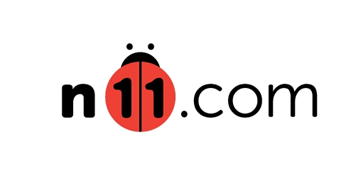 Basın Bülteni									           30 Aralık 2016Roman okuduk, bilim-kurgu izledikTürkiye’nin 2016 Yılı Film ve KitapTercihleri AçıklandıE-ticaret platformu n11.com, Türkiye’nin 2016 yılına ait kitap ve film tercihlerini açıkladı. n11.com’un 2016 yılında en çok satılan kitap ve filmlerden derlediği top 5 listesine göre Türkiye bu yıl‘Taht Oyunları’ okudu, ‘Iron Man 3’ izlediE-ticaret platformu n11.com, 2016 yılı online kitap ve film alışverişine ait verilerini paylaştı. En çok okunan kitaplar ve en çok izlenen filmler top 5 listesinden oluşan verilere göre Türkiye bu yıl ‘Taht Oyunları’ okudu ve ‘Iron Man 3’ filmini izledi. 2016 YILINDA EN ÇOK OKUNAN KİTAPLARTaht Oyunları / George R. R. MartinMartı / Jonathan LivingstonHavva’nın Üç Kızı / Elif ŞafakSaftirik Greg'in Günlüğü - Jeff KinneyKürk Mantolu Madonna - Sabahattin Ali2016 YILINDA EN ÇOK İZLENEN FİLMLERIron Man 3LucyThe Good, The Bad And The Ugly - İyi, Kötü ve ÇirkinGodzillaInglourious Basterds - Soysuzlar Çetesi**n11.com hakkında:Haziran 2012’de kurulan ve Nisan 2013’te tüketiciler ile buluşan e-ticaret platformu n11.com, işletmeden tüketiciye (B2C) konseptli bir satış kanalıdır. Müşterilere 'Güven' ve 'Kolaylık', mağazalara ise 'Destek' ve 'Özen' üzerine dayalı değer önerileri sunan n11.com, yenilikçi hizmet çalışmaları ile Türkiye e-ticaret sektörünü yeniden şekillendirmede öncü olmaktadır. İstanbul Teknik Üniversitesi’nde konumlanan Teknokent’te gerçekleştirdiği AR-GE faaliyetleri ile sektörün gelişimine katkı sağlayacak ve tüketicinin e-ticarete dair algısını değiştirecek çalışmalar yapmaktadır. 2015 yılını 38 bin 500 kayıtlı mağaza, 27 milyon kayıtlı ürün,  6 milyona yakın üye ve toplamda 400 milyon ziyaret sayısı ile tamamlayan n11.com, Türkiye'de ve bölgede e-ticaret sektörünün lideri olma vizyonu ile çalışmalarını sürdürmektedir.‘n11.com bir Doğuş Planet markasıdır.’Basın Bilgi: desiBel Ajans – Nihan Üngör / 0 536 912 99 70